               ҠАРАР     	                                                                 ПОСТАНОВЛЕНИЕ           «12» ғинуар 2024 й.                                      № 2                             «12» января 2024 г.О внесении изменений в постановление администрации СП Тавлыкаевский сельсовет МР Баймакский район от 06.09.2021 №27 «Об утверждении порядка открытия и ведения лицевых счетов в финансовом органе администрации сельского поселения Тавлыкаевский сельсовет муниципального района Баймакский район Республики Башкортостан                                                             ПОСТАНОВЛЯЕТ:1. По требованию Приказа Минфина России от 24.11.2021 №192н подлежит изменению абз.3 п.2.2 Порядка открытия и ведения лицевых счетов Администрации сельского поселения, словосочетание "не участника бюджетного процесса" подлежит замене на "получателя средств из бюджета, участниках казначейского сопровождения"-  аналогично подлежит изменению п.п.97-100,104-111,113,124 129 131 и другие пункты Порядка открытия и ведения лицевых счетов Администрации сельского поселения.2. По требованию Приказа Минфина России от 24.11.2021 №192н подлежит изменению п.п. 7, 8.2 Порядка открытия и ведения лицевых счетов Администрации сельского поселения, словосочетание "для учета операций, осуществляемых неучастниками бюджетного процесса" подлежит замене на "предназначенные для учета операций со средствами участника казначейского сопровождения"3.Добавить в п.1. Порядок открытие, переоформление и закрытие лицевых счетов, содержащих сведения, составляющие государственную тайну, а также организация документооборота при осуществлении учета операций на лицевых счетах, содержащих сведения, составляющие государственную тайну, осуществляется органами, осуществляющим открытие и ведение лицевых счетов, в соответствии с требованиями, установленными законодательством Российской Федерации о государственной тайне.4.Данное постановление вступает в силу со дня принятия и подписания документа.5.Контроль за исполнением оставляю за собой.Глава сельского поселенияТавлыкаевский сельсовет                                     Уразбаев К.Р.БАШҠОРТОСТАН РЕСПУБЛИКАҺЫБАЙМАҠ РАЙОНЫМУНИЦИПАЛЬ РАЙОНЫНЫНТАУЛЫҠАЙ АУЫЛ СОВЕТЫАУЫЛ БИЛӘМӘҺЕ                         ХАКИМИӘТЕ453678, Баймаҡ районы,  Үрге  Таулыҡай ауылы , З.  Вәлиди  урамы,17                         тел.:8(34751)4-77-42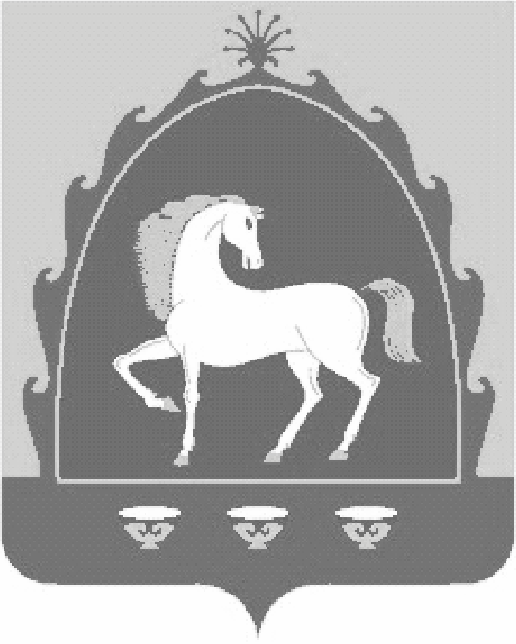 РЕСПУБЛИКА БАШКОРТОСТАНАДМИНИСТРАЦИЯ СЕЛЬСКОГО ПОСЕЛЕНИЯ ТАВЛЫКАЕВСКИЙ СЕЛЬСОВЕТ МУНИЦИПАЛЬНОГО РАЙОНА БАЙМАКСКИЙ РАЙОН 453678, Баймакский район,  с. Верхнетавлыкаево,улица З. Валиди,17 тел.:8(34751)4-77-42